	Αρ. Πρωτ.: ……………...............ΑΙΤΗΣΗ ΒΕΒΑΙΩΣΗΣ ΑΠΟΚΟΜΙΔΗΣ ΕΓΚΑΤΑΛΕΛΕΙΜΜΕΝΟΥ ΟΧΗΜΑΤΟΣΕΛΛΗΝΙΚΗ ΔΗΜΟΚΡΑΤΙΑΝΟΜΟΣ ΑΤΤΙΚΗΣΔΗΜΟΣ ΓΛΥΦΑΔΑΣΤ.Κ. 16675, ΑΛΣΟΥΣ 15ΤΗΛ. 213-2025 253ΦΑΞ: 213-2025 257ΗΛ. ΤΑΧ.: dimotikiastynomia@glyfada.gr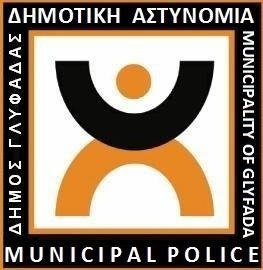 ΔΙΕΥΘΥΝΣΗΔΗΜΟΤΙΚΗΣ ΑΣΤΥΝΟΜΙΑΣΓΛΥΦΑΔΑΣΕπωνυμία (για εταιρείες): _______________ ___________________________________Επώνυμο: ___________________________Όνομα: _____________________________Όνομα Πατρός:_______________________Διεύθ. οικίας:_________________________Δήμος:______________________________T.K. : ______________________________Τηλέφωνο σταθερό:___________________Τηλέφωνο κινητό:_____________________Ηλ.Ταχ.: ____________________________Επιθυμώ να παραλάβω την βεβαίωση ΤΑΧΥΔΡΟΜΙΚΩΣ □ΙΔΙΟΧΕΙΡΩΣ □Παρακαλώ όπως μου βεβαιώσετε εάν η Δημοτική Αστυνομία Γλυφάδας έχει προβεί στην αποκομιδή του οχήματος με τα παρακάτω στοιχεία:Επιβατικό(Ε.Ι.Χ.)□ Φορτηγό(Φ.Ι.Χ.)□ Δίκυκλο(Δ.Ι.Χ.)□ΜΑΡΚΑ: ………………………………………………………………………………ΜΟΝΤΕΛΟ: …………………………………………………………………………ΧΡΩΜΑ: ………………………………………………………………………………Κατά την απομάκρυνση το όχημα είχε πινακίδες κυκλοφορίας;     ΝΑΙ     ή     ΟΧΙΑΝ ΝΑΙ, ΑΡΙΘΜ.ΚΥΚΛ: …………………………………………………ΑΡ.ΠΛΑΙΣΙΟΥ: (Σημαντικό στοιχείο εφόσον υπάρχει) …………………………………………………………………………………………ΑΚΡΙΒΗΣ ΔΙΕΥΘΥΝΣΗ ΑΠΟΜΑΚΡΥΝΣΗΣ: ……………………… …………………………………………………………………………………………ΕΤΟΣ…………………………………………………………………………………ΜΗΝΑΣ………………………………………………………………………………ΧΡΟΝΙΚΗ ΠΕΡΙΟΔΟΣ: ………………………………………………………Ημερομηνία: _______________Υπογραφή: ________________